4. Organisering av beredskapen: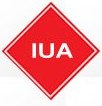 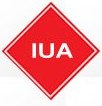 IUA Inn-TrøndelagIUA lederAKSJONSLEDERE/STABFunksjonNavnTittelTelefonLeder aksjon/informasjon AKLHåvard ByeBrannsjef93 49 15 99FunksjonNavnTittelTelefonLeder aksjon/informasjon AKLHåvard ByeBrannsjef934 91 599Leder STABOPLIver K. BjartanVarabrannsjef930 55 110Arbeidsleder skadested Arnstein KvelstadBeredskapsleder93645110Innsatsleder gruppe/lag1.utrykningVakthavende befalBrannvesenet Midt IKSOverbefal464 46 000Leder sambandLoggførerLeder ressursLogistikkOdd-Harald AustliAss. beredskapsleder454 81 101LiaisonBindeledd stabBrannvesenet Midt IKSVertsbrannvesen932 48 265Leder økonomiMarian Brekke RennanStabsleder930 589 72Leder miljøovervåkingKristian JulienFylkesmannenRådgiver922 60 122Rådgivere – etter behov